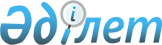 О заключении Соглашения между Правительством Республики Казахстан и Правительством Российской Федерации об обеспечении охраны объектов комплекса "Байконур" и специальных грузов, предназначенных для его функционирования, силами ведомственной охраны предприятий Российской ФедерацииПостановление Правительства Республики Казахстан от 22 августа 2002 года N 937

      В целях обеспечения охраны объектов комплекса "Байконур" и специальных грузов, предназначенных для его функционирования, силами ведомственной охраны предприятий Российской Федерации от противоправных посягательств, преступлений и административных правонарушений Правительство Республики Казахстан постановляет:

      1. Одобрить проект Соглашения между Правительством Республики Казахстан и Правительством Российской Федерации об обеспечении охраны объектов комплекса "Байконур" и специальных грузов, предназначенных для его функционирования, силами ведомственной охраны предприятий Российской Федерации. 

      2. Уполномочить Заместителя Премьер-Министра Республики Казахстан Мынбаева Сауата Мухаметбаевича заключить от имени Правительства Республики Казахстан Соглашение между Правительством Республики Казахстан и Правительством Российской Федерации об обеспечении охраны объектов комплекса "Байконур" и специальных грузов, предназначенных для его функционирования, силами ведомственной охраны предприятий Российской Федерации, разрешив вносить изменения и дополнения, не имеющие принципиального характера. <*> 

     Сноска. Пункт 2 с изменениями - постановление Правительства Республики Казахстан от 30 декабря 2003 года N 1349.

      3. Признать утратившим силу постановление Правительства Республики Казахстан от 2 августа 2001 года N 1020 P011020_ "О заключении Соглашения между Правительством Республики Казахстан и Правительством Российской Федерации об обеспечении охраны объектов комплекса "Байконур" и специальных грузов, предназначенных для его функционирования, силами ведомственной охраны предприятий Российской Федерации".

     4. Настоящее постановление вступает в силу со дня подписания.         Премьер-Министр 

     Республики Казахстан 

                            Соглашение 

              между Правительством Республики Казахстан 

              и Правительством Российской Федерации об 

                обеспечении охраны объектов комплекса 

                  "Байконур" и специальных грузов, 

              предназначенных для его функционирования, 

              силами ведомственной охраны предприятий 

                        Российской Федерации       Правительство Республики Казахстан и Правительство Российской Федерации, далее именуемые Сторонами, 

      руководствуясь B925500_ Договором о дружбе, сотрудничестве и взаимной помощи между Республикой Казахстан и Российской Федерацией от 25 мая 1992 года, Декларацией между Республикой Казахстан и Российской Федерацией о вечной дружбе и союзничестве, ориентированном в XXI столетие, от 6 июля 1998 года, U952195_ Договором аренды комплекса "Байконур" между Правительством Республики Казахстан и Правительством Российской Федерации от 10 декабря 1994 года, B948000_ Соглашением между Республикой Казахстан и Российской Федерацией об основных принципах и условиях использования космодрома "Байконур" от 28 марта 1994 года, 

      подтверждая необходимость обеспечения охраны объектов комплекса "Байконур" и сопровождения специальных грузов, предназначенных для его функционирования, как силами правоохранительных органов, так и силами ведомственной охраны предприятий Российской Федерации от противоправных посягательств, преступлений и административных правонарушений, 

      согласились о нижеследующем: 

                               Статья 1 

      Предметом настоящего Соглашения является правовое регулирование и порядок организации деятельности подразделений ведомственной охраны предприятий Российской Федерации по охране объектов комплекса "Байконур" и сопровождения специальных грузов. 

                               Статья 2 

      Понятия, используемые в настоящем Соглашении, имеют следующие значения: 

      "ведомственная охрана" - совокупность создаваемых Российским авиационно-космическим агентством государственных органов управления, сил и средств, предназначенных для защиты охраняемых объектов комплекса "Байконур" и специальных грузов, предназначенных для его функционирования от противоправных посягательств; 

      "противоправное посягательство" - это действие или бездействие лица, совершенное умышленно или по неосторожности, причинившее или способное причинить вред охраняемым объектам и сопровождаемым специальным грузам; 

      "охраняемые объекты комплекса "Байконур" - здания, строения, сооружения с установленным в них оборудованием, прилегающие к ним территории, транспортные средства, а также грузы (в том числе при их транспортировке), денежные средства и иное имущество, указанное в пункте 1.4 статьи 1 U952195_ Договора аренды комплекса "Байконур" между Правительством Республики Казахстан и Правительством Российской Федерации от 10.12.1994 года; 

      "специальные грузы" - ракеты-носители, разгонные блоки, космические аппараты, компоненты ракетных топлив, другие материалы, необходимые для выполнения космических программ; 

      "служебное оружие" - служебное огнестрельное оружие и специальные средства; 

      "служебное огнестрельное оружие" - оружие, предназначенное для использования должностными лицами ведомственной охраны в целях обеспечения охраны объектов комплекса "Байконур" и специальных грузов, предназначенных для его функционирования; 

      "специальные средства" - резиновые палки, наручники, слезоточивый газ и другие средства, предусмотренные Положением о порядке применения физической силы, специальных средств и служебного огнестрельного оружия работниками ведомственной охраны, которое является неотъемлемой частью настоящего Соглашения. 

                               Статья 3 

      Уполномоченными органами для реализации настоящего Соглашения являются: 

      с Российской Стороны - Российское авиационно-космическое агентство и Министерство внутренних дел Российской Федерации; 

      с Казахстанской Стороны - Министерство внутренних дел Республики Казахстан. 

                               Статья 4 

      Порядок организации деятельности подразделений ведомственной охраны на комплексе "Байконур" определяется национальным законодательством Российской Федерации. 

                               Статья 5 

      Виды, типы и модели служебного оружия, порядок обеспечения ими подразделений ведомственной охраны определяются в соответствии с Перечнем, утверждаемым постановлением Правительства Российской Федерации после внесения в Государственный кадастр гражданского и служебного оружия и патронов к нему Республики Казахстан. 

      На территории Республики Казахстан транспортировка служебного оружия осуществляется в соответствии с национальным законодательством Республики Казахстан. 

      Контроль за оборотом служебного оружия подразделений ведомственной охраны на территории комплекса "Байконур" обеспечивают правоохранительные органы Российской Федерации, совместно с уполномоченным органом Казахстанской Стороны. 

                               Статья 6 

      Российское авиационно-космическое агентство организует сопровождение и охрану специальных грузов вооруженными караулами ведомственной охраны на территории Республики Казахстан в соответствии с настоящим Соглашением. 

      Пропуск через государственную границу Республики Казахстан вооруженных караулов ведомственной охраны, сопровождающих специальные грузы, осуществляется в соответствии с законодательством Республики Казахстан на основании разрешений уполномоченных органов Республики Казахстан и по предъявлении документов на оружие, выдаваемых Министерством внутренних дел Российской Федерации. 

                               Статья 7 

      Уполномоченные органы Сторон по взаимной договоренности принимают меры по размещению и отправке караулов и вооружения в пункт постоянной дислокации после сдачи груза. 

                               Статья 8 

      Пропуск через государственную границу Республики Казахстан служебного оружия для вооружения подразделений ведомственной охраны или ремонта, замены и утилизации их служебного оружия осуществляется на основании разрешений уполномоченных органов Республики Казахстан и по предъявлении документов на оружие, выдаваемых органами Министерства внутренних дел Российской Федерации. 

      Уполномоченные органы Российской Федерации должны письменно уведомлять уполномоченные органы Казахстанской Стороны о ввозе/вывозе служебного оружия, осуществляемого в рамках настоящего Соглашения. 

                               Статья 9 

      В целях ограничения доступа посторонних лиц Российской Стороной на территории охраняемых объектов устанавливаются ограждения или предупреждающие знаки. 

                               Статья 10 

      Порядок применения физической силы, специальных средств и служебного огнестрельного оружия силами ведомственной охраны в случае противоправного проникновения, попыток проникновения на охраняемые объекты комплекса "Байконур" или совершения преступлений либо административных правонарушений определен в Приложении, являющемся неотъемлемой частью настоящего Соглашения. 

                               Статья 11 

      Все споры и разногласия, возникающие при толковании и применении положений настоящего Соглашения, подлежат разрешению уполномоченными органами Сторон путем консультаций и переговоров. 

      Спорные вопросы, по которым уполномоченные органы Сторон не приняли согласованного решения, выносятся на рассмотрение Подкомиссии по комплексу "Байконур" Межправительственной комиссии по сотрудничеству между Российской Федерацией и Республикой Казахстан. 

                               Статья 12 

      По согласию Сторон в настоящее Соглашение могут вноситься изменения и дополнения, которые оформляются отдельными протоколами, являющимися неотъемлемыми частями настоящего Соглашения. 

                               Статья 13 

      Настоящее Соглашение вступает в силу с даты получения последнего письменного уведомления о выполнении Сторонами необходимых для этого внутригосударственных процедур. 

      Настоящее Соглашение действует до истечения срока аренды комплекса "Байконур" Российской Стороной. 

      До истечения этого срока его действие настоящего Соглашения может быть прекращено одной из Сторон путем направления другой Стороне письменного уведомления о таком своем намерении не позднее, чем за 6 месяцев до предполагаемой даты прекращения его действия.      Совершено в городе _______ "__"_____200_ года в двух подлинных экземплярах, каждый на русском и казахском языках, причем оба текста имеют одинаковую силу. В случае возникновения разногласий в толковании положений настоящего Соглашения, Стороны будут обращаться к тексту на русском языке.             За Правительство                 За Правительство 

          Республики Казахстан             Российской Федерации 

                                        Приложение 

                             к Соглашению между Правительством 

                                    Российской Федерации и 

                                  Правительством Республики 

                              Казахстан об обеспечении охраны 

                              объектов комплекса "Байконур" и 

                           специальных грузов, предназначенных 

                            для его функционирования, силами 

                           ведомственной охраны предприятий 

                                   Российской Федерации                               Положение 

                 о порядке применения физической силы, 

                   специальных средств и служебного 

                  огнестрельного оружия работниками 

                        ведомственной охраны 

                               Статья 1 

            Условия и пределы применения физической силы, 

           специальных средств и служебного огнестрельного 

              оружия работниками ведомственной охраны 

      Работники ведомственной охраны имеют право на применение физической силы, специальных средств на охраняемых объектах комплекса "Байконур", а также вне охраняемых объектов при преследовании лиц, совершивших административное правонарушение в соответствии с настоящим Положением. 

      Применение служебного огнестрельного оружия осуществляется в исключительных случаях с учетом степени общественной опасности совершаемого/совершенного правонарушения в соответствии с национальным законодательством Республики Казахстан и настоящим Положением. 

      По каждому факту применения физической силы, специальных средств или служебного огнестрельного оружия, работники ведомственной охраны незамедлительно извещают правоохранительные органы Сторон. 

      При применении физической силы, специальных средств или служебного огнестрельного оружия работники ведомственной охраны: 

      обязаны стремиться в зависимости от характера и степени опасности преступления, или административного правонарушения, степени опасности лиц, его совершивших, и силы оказываемого противодействия к тому, чтобы любой вред, причиняемый при этом, был минимальным; 

      имеют право в исключительных случаях, когда промедление с применением физической силы, специальных средств или служебного огнестрельного оружия создает непосредственную опасность для жизни или здоровья граждан, либо работников ведомственной охраны или может повлечь иные тяжкие последствия, действовать без предупреждения; 

      обязаны обеспечить лицам, получившим телесные повреждения в результате применения физической силы, специальных средств или служебного огнестрельного оружия, доврачебную медицинскую помощь; 

      руководители предприятий, в ведении которых находятся органы ведомственной охраны, обязаны незамедлительно уведомить органы внутренних дел, прокуратуры Российской Федерации на комплексе "Байконур" о каждом случае применения физической силы, специальных средств или служебного огнестрельного оружия в отношении граждан Республики Казахстан. Представительство МВД и прокуратура Республики Казахстан на комплексе "Байконур" информируется в установленном порядке российскими правоохранительными органами о каждом факте применения физической силы, специальных средств или служебного огнестрельного оружия в отношении граждан Республики Казахстан. 

                               Статья 2 

                     Применение физической силы 

      Работники ведомственной охраны имеют право на применение физической силы для пресечения преступлений или административных правонарушений, задержания лиц, их совершивших, пресечения сопротивления законным требованиям работников ведомственной охраны, если иные способы не обеспечивают исполнения возложенных на них должностных обязанностей. 

                               Статья 3 

                   Применение специальных средств 

      Работники ведомственной охраны при исполнении возложенных на них должностных обязанностей имеют право на применение специальных средств в случаях: 

      1) отражения нападения на охраняемые объекты комплекса "Байконур" и сопровождаемые специальные грузы; 

      2) отражения нападения на работников ведомственной охраны или лиц, находящихся на охраняемых объектах; 

      3) пресечения сопротивления, оказываемого правонарушителем работникам ведомственной охраны при исполнении возложенных на них должностных обязанностей; 

      4) задержания лиц, застигнутых при совершении преступления или административных правонарушений на охраняемых объектах, если указанные лица пытаются скрыться, в том числе на автотранспортном средстве, либо имеются достаточные основания полагать, что они намерены оказать физическое или вооруженное сопротивление работникам ведомственной охраны; 

      5) оказания противодействия работникам ведомственной охраны при доставлении задержанных лиц в служебное помещение ведомственной охраны или орган внутренних дел; 

      6) необходимости остановить на охраняемых объектах транспортное средство, водитель которого не выполнил требования работников ведомственной охраны и создает реальную опасность для жизни или здоровья работников охраняемых объектов, либо лиц, находящихся на охраняемых объектах, пытается въехать на охраняемые объекты или выехать с охраняемых объектов, несмотря на законное требование работников ведомственной охраны. 

      В качестве специальных средств работниками ведомственной охраны могут применяться: 

      резиновые папки - в случаях, предусмотренных подпунктами 1-3 настоящей статьи; 

      слезоточивый газ - в случаях, предусмотренных подпунктами 1-4 настоящей статьи; 

      наручники - в случаях, предусмотренных подпунктами 3-4 настоящей статьи; 

      средства принудительной остановки транспорта - в случаях, предусмотренных подпунктами 4 и 6 настоящей статьи; 

      служебные собаки - в случаях, предусмотренных подпунктами 1-5 настоящей статьи. 

      Все перечисленные специальные средства могут применяться в случаях, предусмотренных подпунктами 1-3 статьи 4 настоящего Положения. 

      В состоянии необходимой обороны или крайней необходимости работники ведомственной охраны при отсутствии специальных средств или огнестрельного оружия вправе использовать любые приемлемые подручные средства. 

      Запрещается применять специальные средства и приемы в отношении женщин, лиц с явными признаками инвалидности и несовершеннолетних, кроме случаев совершения ими нападения, угрожающего жизни и здоровью окружающих, группового нападения либо оказания вооруженного сопротивления. 

                               Статья 4 

              Применение служебного огнестрельного оружия 

      Работники ведомственной охраны при исполнении возложенных на них должностных обязанностей в качестве крайней меры имеют право на применение служебного огнестрельного оружия в случаях: 

      1) защиты лиц, находящихся на охраняемых объектах, от нападения, угрожающего их жизни или здоровью; 

      2) отражения нападения на работников ведомственной охраны, угрожающего их жизни или здоровью, а также пресечения попытки завладеть их огнестрельным оружием; 

      3) задержания лиц, застигнутых на охраняемых объектах при совершении тяжкого или особо тяжкого преступления против личности и охраняемых объектов, и пытающихся скрыться, а также оказывающих вооруженное сопротивление работникам ведомственной охраны; 

      4) отражения вооруженного или группового нападения на охраняемые объекты, когда иными средствами отразить указанное нападение невозможно; 

      5) предупреждения о намерении применить служебное огнестрельное оружие, необходимости подачи сигнала тревоги или вызова помощи; 

      6) остановки транспортного средства путем его повреждения, если водитель транспортного средства создает реальную опасность для жизни или здоровья работников охраняемых объектов либо лиц, находящихся на охраняемых объектах, пытается въехать на охраняемые объекты или выехать с охраняемых объектов, несмотря на законное требование работников ведомственной охраны. 

      При применении служебного огнестрельного оружия работники ведомственной охраны обязаны сделать предупреждение окриком: "Стой! Назад!" или "Стой! Обойди вправо (влево)!". При невыполнении приближающимся этого требования постовой предупреждает нарушителя окриком: "Стой! Стрелять буду!", в случае невыполнения всех вышеназванных требований постовой производит предупредительный выстрел вверх. Если нарушитель не реагирует и на это, то постовой применяет оружие. 

      Запрещается применять огнестрельное оружие при значительном скоплении людей, когда могут пострадать от этого посторонние лица, а также в отношении женщин и несовершеннолетних, кроме случаев совершения ими вооруженного нападения, оказания вооруженного сопротивления, захвата заложников, транспортных средств, либо группового нападения. 
					© 2012. РГП на ПХВ «Институт законодательства и правовой информации Республики Казахстан» Министерства юстиции Республики Казахстан
				